ДНЕВНИК ПРАКТИЧЕСКОЙ ПОДГОТОВКИ ОРДИНАТОРАФ.И.О. ______________________________________________________________________Специальность:31.08.55 КолопроктологияГод обучения: 1 год / 2 год База практики: _______________________________________________________________(название медицинской организации)Руководитель практики НИИ МПС: _________________________________________(Ф.И.О., должность, звание) Начало ординатуры 							Окончание ординатуры«01» сентября 20       г.						«31» августа 20           г.Красноярск Дневник предназначен для контроля практической деятельности ординатора на клинических базах и составлен согласно учебному плану и в соответствии с федеральными государственными образовательными стандартами.Правила ведения дневникаДневник ординатора является документом, определяющим объём выполненной практической работы и заполняется на основании фактически выполненной работы.Дневник заполняется согласно индивидуальному графику практической подготовки ординатора. Дневник подписывается руководителем (заведующим) на базе прохождения практики и заверяется печатью организации.В дневнике обязательно фиксируются: выполненные манипуляции, изученная литература, посещенные конференции, дежурства, санитарно-просветительская работа и др.Итоговым результатом освоения цикла практической подготовки является заполненная история болезни (тематический больной). История болезни сдается для оценивания руководителю практической подготовки НИИ МПС. Выставляется оценка и подпись руководителя практики по институту. После каждого цикла практической подготовки ординатор обязан получить характеристику, подписанную руководителем (заведующим) на базе прохождения практики и заверенную печатью организации.Дневник является обязательным документом для представления комиссии при сдаче ГИА.РАБОТА НА БАЗЕ ПРАКТИЧЕСКОЙ ПОДГОТОВКИНазвание цикла______________________________________________________________ (согласно графику практической подготовки)База практики: ______________________________________________________________(название медицинской организации)Отделение:__________________________________________________________________Сроки прохождения__________________________________________________________(согласно графику практической подготовки)Руководитель/заведующий отделением _______________________________________							(Ф.И.О.)Перечень курируемых пациентовВ таблицу вносим всех пациентов с которыми вы работали, Фамилию Имя Отчество указываем аббревиатурой ( Петрова Ангелина Юрьевна – П.А.Ю.). Оказание помощи по профилю колопроктология в амбулаторных и стационарных условиях. Врач в своей работе руководствуется: Профессиональным стандартом «врач-колопроктолог» приказ № 69н от 11 февраля 2019 г. Порядками оказания медицинской помощи населению с заболеваниями и (или) состояниями, в том числе с новообразованиями, толстой, тощей и подвздошной кишки, заднего прохода, тазового дна, промежности и крестцово-копчиковой области.Стандартами первичной медико-санитарной помощи, специализированной медицинской помощи пациентам с заболеваниями и (или) состояниями, в том числе с новообразованиями, толстой, тощей и подвздошной кишки, заднего прохода, тазового дна, промежности и крестцово-копчиковой областиКлиническими рекомендациями (протоколами лечения) по вопросам оказания медицинской помощи при заболеваниях и (или) состояниях, в том числе новообразованиях, толстой, тощей и подвздошной кишки, заднего прохода, тазового дна, промежности и крестцово-копчиковой области.Клинические рекомендации (протоколы лечения) по вопросам оказания паллиативной медицинской помощи пациентам с заболеваниями и (или) состояниями, в том числе с новообразованиями, толстой, тощей и подвздошной кишки, заднего прохода, тазового дна, промежности и крестцово-копчиковой области.Клинические рекомендации (протоколы лечения) по вопросам оказания паллиативной медицинской помощи пациентам с заболеваниями и (или) состояниями, в том числе с новообразованиями, толстой, тощей и подвздошной кишки, заднего прохода, тазового дна, промежности и крестцово-копчиковой области.Клинические рекомендации по ведению хронического болевого синдрома у пациентов с заболеваниями и (или) состояниями, в том числе с новообразованиями, толстой, тощей и подвздошной кишки, заднего прохода, тазового дна, промежности и крестцово-копчиковой области, получающих паллиативную медицинскую помощь.Клинические рекомендации по ведению пациентов с кишечными стомами и др.Перечень практических умений и навыков по специальности (уровень выполнения):I	–	теоретически ориентируется по данному вопросу.II	–	может использовать приобретенные навыки под руководством специалиста.III	–	может самостоятельно применять приобретенные навыки.С врачами обсуждены манипуляции:Конференции, научные общества, симпозиумы, клинические разборы, семинары, посещенные в течение циклаЗаведующий отделением Ф.И.О.____________ /________________ (подпись)Печать организации НАУЧНО-ИССЛЕДОВАТЕЛЬСКИЙ ИНСТИТУТ МЕДИЦИНСКИХ ПРОБЛЕМ СЕВЕРАФедерального государственного бюджетного научного учреждения«Федеральный исследовательский центр «Красноярский научный центр Сибирского отделения Российской академии наук»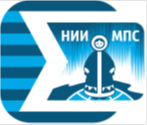 № п/пФ И О пациента, возрастили № истории болезниДиагноз12345678910111213n№Трудовые действия и умения Трудовые действия и умения Кол-воКол-воКол-во№Трудовые действия и умения Трудовые действия и умения IIIIIIСбор жалоб, анамнеза жизни и заболевания пациентов (их законных представителей) с заболеваниями и (или) состояниями, в том числе с новообразованиями, толстой, тощей и подвздошной кишки, заднего прохода, тазового дна, промежности и крестцово-копчиковой области.Сбор жалоб, анамнеза жизни и заболевания пациентов (их законных представителей) с заболеваниями и (или) состояниями, в том числе с новообразованиями, толстой, тощей и подвздошной кишки, заднего прохода, тазового дна, промежности и крестцово-копчиковой области.Сбор жалоб, анамнеза жизни и заболевания пациентов (их законных представителей) с заболеваниями и (или) состояниями, в том числе с новообразованиями, толстой, тощей и подвздошной кишки, заднего прохода, тазового дна, промежности и крестцово-копчиковой области.Сбор жалоб, анамнеза жизни и заболевания пациентов (их законных представителей) с заболеваниями и (или) состояниями, в том числе с новообразованиями, толстой, тощей и подвздошной кишки, заднего прохода, тазового дна, промежности и крестцово-копчиковой области.Сбор жалоб, анамнеза жизни и заболевания пациентов (их законных представителей) с заболеваниями и (или) состояниями, в том числе с новообразованиями, толстой, тощей и подвздошной кишки, заднего прохода, тазового дна, промежности и крестцово-копчиковой области.Сбор жалоб, анамнеза жизни и заболевания пациентов (их законных представителей) с заболеваниями и (или) состояниями, в том числе с новообразованиями, толстой, тощей и подвздошной кишки, заднего прохода, тазового дна, промежности и крестцово-копчиковой области.Осуществлял (а) сбор жалоб, анамнеза жизни и заболевания пациента и анализировал (а) полученную информацию.Осуществлял (а) сбор жалоб, анамнеза жизни и заболевания пациента и анализировал (а) полученную информацию.Анализировал (а) и интерпретировал (а)  полученную информацию от пациентов (их законных представителей) с заболеваниями и (или) состояниями, в том числе с новообразованиями, толстой, тощей и подвздошной кишки, заднего прохода, тазового дна, промежности и крестцово-копчиковой области ( далее, по профилю колопроктология).Анализировал (а) и интерпретировал (а)  полученную информацию от пациентов (их законных представителей) с заболеваниями и (или) состояниями, в том числе с новообразованиями, толстой, тощей и подвздошной кишки, заднего прохода, тазового дна, промежности и крестцово-копчиковой области ( далее, по профилю колопроктология).Оценивал (а) анатомо-функциональное состояние толстой, тощей и подвздошной кишки, заднего прохода, тазового дна, промежности и крестцово-копчиковой области при заболеваниях/состояниях, в том числе новообразованиях, у пациентов.Оценивал (а) анатомо-функциональное состояние толстой, тощей и подвздошной кишки, заднего прохода, тазового дна, промежности и крестцово-копчиковой области при заболеваниях/состояниях, в том числе новообразованиях, у пациентов.Применял (а) методы осмотра и обследования пациентов с заболеваниями/состояниями, в том числе с новообразованиями, толстой, тощей и подвздошной кишки, заднего прохода, тазового дна, промежности и крестцово-копчиковой области:Применял (а) методы осмотра и обследования пациентов с заболеваниями/состояниями, в том числе с новообразованиями, толстой, тощей и подвздошной кишки, заднего прохода, тазового дна, промежности и крестцово-копчиковой области:-сбор анамнеза и жалоб при заболеваниях тощей и подвздошной кишки; -сбор анамнеза и жалоб при заболеваниях тощей и подвздошной кишки; -визуальное исследование при заболеваниях тощей и подвздошной кишки;-визуальное исследование при заболеваниях тощей и подвздошной кишки;-пальпация при заболеваниях тощей и подвздошной кишки; -пальпация при заболеваниях тощей и подвздошной кишки; - перкуссия при заболеваниях тощей и подвздошной кишки;- перкуссия при заболеваниях тощей и подвздошной кишки;- перкуссия при заболеваниях тощей и подвздошной кишки;- перкуссия при заболеваниях тощей и подвздошной кишки;- аускультация при заболеваниях тощей и подвздошной кишки;- аускультация при заболеваниях тощей и подвздошной кишки;-сбор анамнеза и жалоб при заболеваниях толстой кишки; -сбор анамнеза и жалоб при заболеваниях толстой кишки; - визуальное исследование при заболеваниях толстой кишки; - визуальное исследование при заболеваниях толстой кишки; - пальпация при заболеваниях толстой кишки; - пальпация при заболеваниях толстой кишки; - перкуссия при заболеваниях толстой кишки; - перкуссия при заболеваниях толстой кишки; - аускультация при заболеваниях толстой кишки;- аускультация при заболеваниях толстой кишки;- сбор анамнеза и жалоб при патологии сигмовидной и прямой кишки; - сбор анамнеза и жалоб при патологии сигмовидной и прямой кишки; - визуальное исследование при патологии сигмовидной и прямой кишки;- визуальное исследование при патологии сигмовидной и прямой кишки;- пальпация при патологии сигмовидной и прямой кишки; - пальпация при патологии сигмовидной и прямой кишки; - трансректальное пальцевое исследование; - трансректальное пальцевое исследование; - бимануальное влагалищное исследование;- бимануальное влагалищное исследование;- бимануальное ректоабдоминальное исследование; - бимануальное ректоабдоминальное исследование; - аноскопия;- аноскопия;- ректороманоскопия; - ректороманоскопия; - колоноскопия; - колоноскопия; - трансректальное ультразвуковое исследование;- трансректальное ультразвуковое исследование;-трансперинеальное ультразвуковое исследование;-трансперинеальное ультразвуковое исследование;-сфинктерометрия;-сфинктерометрия;Интерпретировал (а) и анализировал (а) результаты осмотра и обследования пациентов с заболеваниями/состояниями по профилю "колопроктология".Интерпретировал (а) и анализировал (а) результаты осмотра и обследования пациентов с заболеваниями/состояниями по профилю "колопроктология".Интерпретировал (а)  и анализировал (а) результаты осмотра и обследования пациентов с острыми хирургическими, урологическими и гинекологическими состояниями, сочетающимися с заболеваниями/состояниями, по профилю "колопроктология" и проводил (а) дифференциальную диагностику.Интерпретировал (а)  и анализировал (а) результаты осмотра и обследования пациентов с острыми хирургическими, урологическими и гинекологическими состояниями, сочетающимися с заболеваниями/состояниями, по профилю "колопроктология" и проводил (а) дифференциальную диагностику.Обосновывал (а)  необходимость и планировал (а) объем инструментальных и лабораторных исследований пациентов.Обосновывал (а)  необходимость и планировал (а) объем инструментальных и лабораторных исследований пациентов.Обосновывал (а) необходимость направления пациентов с заболеваниями/состоянием по профилю "колопроктология" к врачам-специалистам при наличии медицинских показаний с учетом противопоказаний.Обосновывал (а) необходимость направления пациентов с заболеваниями/состоянием по профилю "колопроктология" к врачам-специалистам при наличии медицинских показаний с учетом противопоказаний.Анализировал (а) полученные результаты обследования пациентов по профилю «колопроктология», при необходимости обосновывал (а) и планировал (а) объем дополнительных исследований.Анализировал (а) полученные результаты обследования пациентов по профилю «колопроктология», при необходимости обосновывал (а) и планировал (а) объем дополнительных исследований.Интерпретировал (а) результаты лабораторных обследований пациентов по профилю «колопроктология».Интерпретировал (а) результаты лабораторных обследований пациентов по профилю «колопроктология».Интерпретировал (а) результаты инструментальных обследований пациентов по профилю «колопроктология».Интерпретировал (а) результаты инструментальных обследований пациентов по профилю «колопроктология».Интерпретировал (а) заключения, полученные от врачей-специалистов по профилю «колопроктология».Интерпретировал (а) заключения, полученные от врачей-специалистов по профилю «колопроктология».Выявлял (а) симптомы и синдромы осложнений, побочных действий, нежелательных реакций, в том числе серьезных и непредвиденных, возникших в результате диагностических манипуляций у пациентов с заболеваниями/состояниями, в том числе с новообразованиями, толстой, тощей и подвздошной кишки, заднего прохода, тазового дна, промежности и крестцово-копчиковой областиВыявлял (а) симптомы и синдромы осложнений, побочных действий, нежелательных реакций, в том числе серьезных и непредвиденных, возникших в результате диагностических манипуляций у пациентов с заболеваниями/состояниями, в том числе с новообразованиями, толстой, тощей и подвздошной кишки, заднего прохода, тазового дна, промежности и крестцово-копчиковой областиФормулировал (а) предварительный диагноза и составлял (а) план лабораторных и инструментальных обследований пациента.Формулировал (а) предварительный диагноза и составлял (а) план лабораторных и инструментальных обследований пациента.Определял (а) медицинские показания для оказания скорой, в том числе скорой специализированной, медицинской помощи пациентам  по профилю «колопроктология». Определял (а) медицинские показания для оказания скорой, в том числе скорой специализированной, медицинской помощи пациентам  по профилю «колопроктология». Применял (а) медицинские изделия и медицинскую аппаратуру в соответствии с действующими порядками оказания медицинской, клиническими рекомендациями (протоколами лечения) по вопросам оказания медицинской помощи, помощи с учетом стандартов медицинской помощи.Применял (а) медицинские изделия и медицинскую аппаратуру в соответствии с действующими порядками оказания медицинской, клиническими рекомендациями (протоколами лечения) по вопросам оказания медицинской помощи, помощи с учетом стандартов медицинской помощи.Использовал (а)  алгоритм постановки диагноза с учетом МКБ, применял (а) методы дифференциальной диагностики у пациентов по профилю «колопроктология».Использовал (а)  алгоритм постановки диагноза с учетом МКБ, применял (а) методы дифференциальной диагностики у пациентов по профилю «колопроктология».Разработка плана лечения пациентов с заболеваниями/состояниями, в том числе с новообразованиями, толстой, тощей и подвздошной кишки, заднего прохода, тазового дна, промежности и крестцово-копчиковой области с учетом симптомов и синдромов в соответствии с действующими порядками оказания медицинской помощи, клиническими рекомендациями (протоколами лечения) по вопросам оказания медицинской помощи, с учетом стандартов медицинской помощи.Разработка плана лечения пациентов с заболеваниями/состояниями, в том числе с новообразованиями, толстой, тощей и подвздошной кишки, заднего прохода, тазового дна, промежности и крестцово-копчиковой области с учетом симптомов и синдромов в соответствии с действующими порядками оказания медицинской помощи, клиническими рекомендациями (протоколами лечения) по вопросам оказания медицинской помощи, с учетом стандартов медицинской помощи.Разработка плана лечения пациентов с заболеваниями/состояниями, в том числе с новообразованиями, толстой, тощей и подвздошной кишки, заднего прохода, тазового дна, промежности и крестцово-копчиковой области с учетом симптомов и синдромов в соответствии с действующими порядками оказания медицинской помощи, клиническими рекомендациями (протоколами лечения) по вопросам оказания медицинской помощи, с учетом стандартов медицинской помощи.Разработка плана лечения пациентов с заболеваниями/состояниями, в том числе с новообразованиями, толстой, тощей и подвздошной кишки, заднего прохода, тазового дна, промежности и крестцово-копчиковой области с учетом симптомов и синдромов в соответствии с действующими порядками оказания медицинской помощи, клиническими рекомендациями (протоколами лечения) по вопросам оказания медицинской помощи, с учетом стандартов медицинской помощи.Разработка плана лечения пациентов с заболеваниями/состояниями, в том числе с новообразованиями, толстой, тощей и подвздошной кишки, заднего прохода, тазового дна, промежности и крестцово-копчиковой области с учетом симптомов и синдромов в соответствии с действующими порядками оказания медицинской помощи, клиническими рекомендациями (протоколами лечения) по вопросам оказания медицинской помощи, с учетом стандартов медицинской помощи.Разработка плана лечения пациентов с заболеваниями/состояниями, в том числе с новообразованиями, толстой, тощей и подвздошной кишки, заднего прохода, тазового дна, промежности и крестцово-копчиковой области с учетом симптомов и синдромов в соответствии с действующими порядками оказания медицинской помощи, клиническими рекомендациями (протоколами лечения) по вопросам оказания медицинской помощи, с учетом стандартов медицинской помощи.Составлял (а) план лечения заболевания и состояния пациентов по  профилю «колопроктология»  с учетом диагноза, возраста пациента, клинической картины заболевания.Составлял (а) план лечения заболевания и состояния пациентов по  профилю «колопроктология»  с учетом диагноза, возраста пациента, клинической картины заболевания.Назначал (а)  лечебный режим пациентам с заболеваниями/состояниями, по профилю «колопроктология».Назначал (а)  лечебный режим пациентам с заболеваниями/состояниями, по профилю «колопроктология».Назначал (а) лекарственные препараты, медицинские изделия, лечебное питание с учетом клинической картины заболевания/состояния профилю «колопроктология».Назначал (а) лекарственные препараты, медицинские изделия, лечебное питание с учетом клинической картины заболевания/состояния профилю «колопроктология».Назначал (а) немедикаментозное лечение (физиотерапевтические методы, лечебная физкультура) пациентам с заболеваниями/состояниями, по профилю «колопроктология».Назначал (а) немедикаментозное лечение (физиотерапевтические методы, лечебная физкультура) пациентам с заболеваниями/состояниями, по профилю «колопроктология».Оценивал (а) эффективность и безопасность применения лекарственных препаратов, медицинских изделий и лечебного питания пациентам с заболеваниями/состояниями, по профилю «колопроктология».Оценивал (а) эффективность и безопасность применения лекарственных препаратов, медицинских изделий и лечебного питания пациентам с заболеваниями/состояниями, по профилю «колопроктология».Оценивал (а) эффективность и безопасность применения немедикаментозного лечения (физиотерапевтических методов, лечебной физкультуры) пациентам с заболеваниями/состояниями, по профилю «колопроктология».Оценивал (а) эффективность и безопасность применения немедикаментозного лечения (физиотерапевтических методов, лечебной физкультуры) пациентам с заболеваниями/состояниями, по профилю «колопроктология».Определял (а) медицинские показания и медицинские противопоказания для хирургических вмешательств и манипуляций пациентам с заболеваниями/состояниями, по профилю «колопроктология».Определял (а) медицинские показания и медицинские противопоказания для хирургических вмешательств и манипуляций пациентам с заболеваниями/состояниями, по профилю «колопроктология».Назначал (а)  и применял (а) лекарственные препараты для местной, проводниковой, ирригационной, аппликационной и инфильтрационной анестезии (обезболивания) при оказании медицинской помощи по профилю "колопроктология".Назначал (а)  и применял (а) лекарственные препараты для местной, проводниковой, ирригационной, аппликационной и инфильтрационной анестезии (обезболивания) при оказании медицинской помощи по профилю "колопроктология".Разрабатывал (а)  план подготовки пациентов с заболеваниями/состояниями по профилю «колопроктология» для хирургических вмешательств и диагностических или лечебных манипуляций.Разрабатывал (а)  план подготовки пациентов с заболеваниями/состояниями по профилю «колопроктология» для хирургических вмешательств и диагностических или лечебных манипуляций.Выполнял (а) анестезию пациентам с заболеваниями/состояниями, по профилю «колопроктология»: Выполнял (а) анестезию пациентам с заболеваниями/состояниями, по профилю «колопроктология»: -местную, проводниковую;-местную, проводниковую;-ирригационную;-ирригационную;-аппликационную;-аппликационную;-инфильтрационную;-инфильтрационную;Выполнял (а) хирургические вмешательства, диагностические и лечебные манипуляции пациентам с заболеваниями/состояниями, в том числе с новообразованиями, толстой, тощей и подвздошной кишки, заднего прохода, тазового дна, промежности и крестцово-копчиковой области в амбулаторных условиях и условиях дневного стационара, стационарных условиях в том числе:Выполнял (а) хирургические вмешательства, диагностические и лечебные манипуляции пациентам с заболеваниями/состояниями, в том числе с новообразованиями, толстой, тощей и подвздошной кишки, заднего прохода, тазового дна, промежности и крестцово-копчиковой области в амбулаторных условиях и условиях дневного стационара, стационарных условиях в том числе:- пункцию лимфатического узла;- пункцию лимфатического узла;- биопсию сигмовидной кишки с помощью видеоэндоскопических технологий; - биопсию сигмовидной кишки с помощью видеоэндоскопических технологий; - биопсию прямой кишки с помощью видеоэндоскопических технологий; - биопсию прямой кишки с помощью видеоэндоскопических технологий; - биопсию ануса и перианальной области; - биопсию ануса и перианальной области; -влагалищную биопсию; -влагалищную биопсию; - предоперационную маркировку местоположения кишечной стомы;- предоперационную маркировку местоположения кишечной стомы;- бужирование заднего прохода;- бужирование заднего прохода;- бужирование кишечной стомы;- бужирование кишечной стомы;- уход за кишечной стомой;- уход за кишечной стомой;- введение бария через кишечную стому;- введение бария через кишечную стому;- удаление копролита;- удаление копролита;- разрез или иссечение перианальной ткани; - разрез или иссечение перианальной ткани; - вскрытие острого гнойного парапроктита;- вскрытие острого гнойного парапроктита;- некрэктомию;- некрэктомию;- дренирование полости; - дренирование полости; - дренирование полости методом активной аспирации; - дренирование полости методом активной аспирации; - иссечение свища мягких тканей; - иссечение свища мягких тканей; - иссечение поверхностного свищевого хода; - иссечение поверхностного свищевого хода; - иссечение глубокого свищевого хода;- иссечение глубокого свищевого хода;-коагуляцию кровоточащего сосуда аргонплазменную; -коагуляцию кровоточащего сосуда аргонплазменную; - коагуляцию кровоточащего сосуда лазерную; - коагуляцию кровоточащего сосуда лазерную; - оперативное удаление инородного тела толстой кишки; - оперативное удаление инородного тела толстой кишки; - прижигание слизистой прямой кишки;- прижигание слизистой прямой кишки;- иссечение ректальной слизистой оболочки; - иссечение ректальной слизистой оболочки; - иссечение анальной трещины;- иссечение анальной трещины;- разрез или иссечение параректальной ткани; - разрез или иссечение параректальной ткани; - дренаж тазово-прямокишечной ткани; - дренаж тазово-прямокишечной ткани; - иссечение наружного свища прямой кишки;- иссечение наружного свища прямой кишки;- разрез или иссечение перианальной ткани; - разрез или иссечение перианальной ткани; - дренирование абсцесса прямой кишки и параректальной клетчатки;- дренирование абсцесса прямой кишки и параректальной клетчатки;- удаление геморроидальных узлов;- удаление геморроидальных узлов;- склеротерапию геморроидальных узлов; - склеротерапию геморроидальных узлов; - лигирование геморроидальных узлов; - лигирование геморроидальных узлов; - дезартеризацию геморроидальных узлов;- дезартеризацию геморроидальных узлов;- дезартеризацию геморроидальных узлов под контролем ультразвуковой допплерографии, с мукопексией и лифтингом; - дезартеризацию геморроидальных узлов под контролем ультразвуковой допплерографии, с мукопексией и лифтингом; - дезартеризацию геморроидальных узлов под контролем ультразвуковой допплерографии, с мукопексией и лифтингом; - дезартеризацию геморроидальных узлов под контролем ультразвуковой допплерографии, с мукопексией и лифтингом; - удаление полипа анального канала и прямой кишки; - удаление полипа анального канала и прямой кишки; - удаление инородного тела прямой кишки без разреза;- удаление инородного тела прямой кишки без разреза;- иссечение эпителиального копчикового хода; - иссечение эпителиального копчикового хода; - эндоскопическое электрохирургическое удаление новообразования толстой кишки;- эндоскопическое электрохирургическое удаление новообразования толстой кишки;- эндоскопическое электрохирургическое удаление новообразования заднего прохода (ануса) и анального канала; - эндоскопическое электрохирургическое удаление новообразования заднего прохода (ануса) и анального канала; - иссечение новообразований перианальной области и анального канала;- иссечение новообразований перианальной области и анального канала;- вскрытие острого гнойного парапроктита; - вскрытие острого гнойного парапроктита; - оперативное удаление инородного тела толстой кишки;- оперативное удаление инородного тела толстой кишки;- оперативное удаление инородного тела толстой кишки;- оперативное удаление инородного тела толстой кишки;- формирование межкишечного анастомоза;- формирование межкишечного анастомоза;- закрытие кишечной стомы; - закрытие кишечной стомы; - проктопластику брюшнопромежностную;- проктопластику брюшнопромежностную;-гемиколэктомию левостороннюю;-гемиколэктомию левостороннюю;-гемиколэктомию левостороннюю с использованием видеоэндоскопических технологий; -гемиколэктомию левостороннюю с использованием видеоэндоскопических технологий; -гемиколэктомию левостороннюю роботассистированную; -гемиколэктомию левостороннюю роботассистированную; -комбинированную гемиколэктомию левостороннюю с резекцией соседних органов; -комбинированную гемиколэктомию левостороннюю с резекцией соседних органов; -гемиколэктомию правостороннюю; -гемиколэктомию правостороннюю; -гемиколэктомию правостороннюю с использованием видеоэндоскопических технологий; -гемиколэктомию правостороннюю с использованием видеоэндоскопических технологий; -гемиколэктомию правостороннюю роботассистированную;-гемиколэктомию правостороннюю роботассистированную;-комбинированную гемиколэктомию правостороннюю с резекцией соседних органов; -комбинированную гемиколэктомию правостороннюю с резекцией соседних органов; -резекцию поперечной ободочной кишки;-резекцию поперечной ободочной кишки;-резекцию поперечной ободочной кишки с использованием видеоэндоскопических технологий;-резекцию поперечной ободочной кишки с использованием видеоэндоскопических технологий;-комбинированную резекцию поперечной ободочной кишки с резекцией соседних органов;-комбинированную резекцию поперечной ободочной кишки с резекцией соседних органов;- лапароскопическую резекцию толстой кишки; - лапароскопическую резекцию толстой кишки; - удаление полипа толстой кишки; - удаление полипа толстой кишки; - удаление полипа толстой кишки эндоскопическое; - удаление полипа толстой кишки эндоскопическое; - формирование кишечного резервуара; - формирование кишечного резервуара; - наложение реконструктивного толстокишечного анастомоза; - наложение реконструктивного толстокишечного анастомоза; - разобщение сращений при спаечной непроходимости;- разобщение сращений при спаечной непроходимости;- разобщение сращений при спаечной непроходимости с использованием видеоэндоскопических технологий; - ушивание перфоративного отверстия или дефекта толстой кишки;- разобщение сращений при спаечной непроходимости с использованием видеоэндоскопических технологий; - ушивание перфоративного отверстия или дефекта толстой кишки;- колэктомию с резекцией прямой кишки, мукозэктомией прямой кишки, с формированием j-образного тонкокишечного резервуара, низкого илеоректального аппаратного анастомоза; - колэктомию с резекцией прямой кишки, мукозэктомией прямой кишки, с формированием j-образного тонкокишечного резервуара, низкого илеоректального аппаратного анастомоза; -лапароскопически-ассистированную колэктомию с резекцией прямой кишки, мукозэктомией прямой кишки, с формированием j-образного тонкокишечного резервуара, низкого илеоректального аппаратного анастомоза; -лапароскопически-ассистированную колэктомию с резекцией прямой кишки, мукозэктомией прямой кишки, с формированием j-образного тонкокишечного резервуара, низкого илеоректального аппаратного анастомоза; -колэктомию с резекцией прямой кишки, мукозэктомией прямой кишки, с формированием s-образного тонкокишечного резервуара, низкого илеоректального аппаратного анастомоза; -колэктомию с резекцией прямой кишки, мукозэктомией прямой кишки, с формированием s-образного тонкокишечного резервуара, низкого илеоректального аппаратного анастомоза; -лапароскопически-ассистированную колэктомию с резекцией прямой кишки, мукозэктомией прямой кишки, с формированием s-образного тонкокишечного резервуара, низкого илеоректального аппаратного анастомоза;-лапароскопически-ассистированную колэктомию с резекцией прямой кишки, мукозэктомией прямой кишки, с формированием s-образного тонкокишечного резервуара, низкого илеоректального аппаратного анастомоза;-лапароскопически-ассистированную колэктомию с брюшно-анальной резекцией прямой кишки;-лапароскопически-ассистированную колэктомию с брюшно-анальной резекцией прямой кишки;-лапароскопическую колэктомию с брюшно-анальной резекцией прямой кишки;-лапароскопическую колэктомию с брюшно-анальной резекцией прямой кишки;- колэктомию с брюшно-анальной резекцией прямой кишки; - колэктомию с брюшно-анальной резекцией прямой кишки; - лапароскопически-ассистированную колэктомию с экстирпацией прямой кишки;- лапароскопически-ассистированную колэктомию с экстирпацией прямой кишки;- лапароскопическую колэктомию с экстирпацией прямой кишки; - лапароскопическую колэктомию с экстирпацией прямой кишки; - колэктомию с экстирпацией прямой кишки;- колэктомию с экстирпацией прямой кишки;-лапароскопически-ассистированную колэктомию с формированием илеоректального анастомоза; -лапароскопически-ассистированную колэктомию с формированием илеоректального анастомоза; -лапароскопическую колэктомию с формированием илеоректального анастомоза; -лапароскопическую колэктомию с формированием илеоректального анастомоза; -колэктомию с формированием илеоректального анастомоза; -колэктомию с формированием илеоректального анастомоза; -лапароскопически-ассистированную субтотальную резекцию ободочной кишки с формированием асцендоректального анастомоза; -лапароскопически-ассистированную субтотальную резекцию ободочной кишки с формированием асцендоректального анастомоза; -лапароскопическую субтотальную резекцию ободочной кишки с формированием асцендоректального анастомоза; -лапароскопическую субтотальную резекцию ободочной кишки с формированием асцендоректального анастомоза; -субтотальную резекцию ободочной кишки с формированием асцендоректального анастомоза;-субтотальную резекцию ободочной кишки с формированием асцендоректального анастомоза;- лапароскопически-ассистированную субтотальную резекцию ободочной кишки с брюшно-анальной резекцией прямой кишки и низведением правых отделов ободочной кишки в анальный канал; - лапароскопически-ассистированную субтотальную резекцию ободочной кишки с брюшно-анальной резекцией прямой кишки и низведением правых отделов ободочной кишки в анальный канал; - лапароскопическую субтотальную резекцию ободочной кишки с брюшно-анальной резекцией прямой кишки и низведением правых отделов ободочной кишки в анальный канал; - лапароскопическую субтотальную резекцию ободочной кишки с брюшно-анальной резекцией прямой кишки и низведением правых отделов ободочной кишки в анальный канал; - открытую субтотальную резекцию ободочной кишки с брюшно-анальной резекцией прямой кишки и низведением правых отделов ободочной кишки в анальный канал; - открытую субтотальную резекцию ободочной кишки с брюшно-анальной резекцией прямой кишки и низведением правых отделов ободочной кишки в анальный канал; - баллонную дилатацию стенозов толстой кишки; - баллонную дилатацию стенозов толстой кишки; - удаление инородных тел из толстой кишки эндоскопическое;- удаление инородных тел из толстой кишки эндоскопическое;- рассечение рубцовых стриктур толстой кишки; - рассечение рубцовых стриктур толстой кишки; -бужирование толстой кишки;-бужирование толстой кишки;-удаление инородного тела прямой кишки с помощью разреза; -удаление инородного тела прямой кишки с помощью разреза; - проктосигмоидэктомию; - проктосигмоидэктомию; -восстановление прямой кишки; -восстановление прямой кишки; -восстановление прямой кишки, промежностную проктопластику; -восстановление прямой кишки, промежностную проктопластику; -восстановление прямой кишки, брюшно-промежностную проктопластику;-восстановление прямой кишки, брюшно-промежностную проктопластику;-закрытие внутреннего свища прямой кишки;-закрытие внутреннего свища прямой кишки;-иссечение ректовагинального свища трансперинеальным доступом с раздельным ушиванием дефектов прямой кишки и влагалища, переднюю леваторопластику; -иссечение ректовагинального свища трансперинеальным доступом с раздельным ушиванием дефектов прямой кишки и влагалища, переднюю леваторопластику; -иссечение ректовагинального свища с ушиванием дефекта влагалища, низведение полнослойного лоскута прямой кишки; -иссечение ректовагинального свища с ушиванием дефекта влагалища, низведение полнослойного лоскута прямой кишки; -иссечение ректовагинального свища брюшно-промежностным доступом с раздельным ушиванием дефектов прямой кишки и влагалища; -иссечение ректовагинального свища брюшно-промежностным доступом с раздельным ушиванием дефектов прямой кишки и влагалища; -иссечение ректовагинального свища брюшно-промежностным доступом с раздельным ушиванием дефектов прямой кишки и влагалища; -иссечение ректовагинального свища брюшно-промежностным доступом с раздельным ушиванием дефектов прямой кишки и влагалища; -разрез или иссечение периректальной ткани; -разрез или иссечение периректальной ткани; -дренаж тазово-прямокишечной ткани; -дренаж тазово-прямокишечной ткани; -иссечение наружного свища прямой кишки; -иссечение наружного свища прямой кишки; -разрез или иссечение перианальной ткани; -разрез или иссечение перианальной ткани; -резекцию сигмовидной кишки;-резекцию сигмовидной кишки;-резекцию сигмовидной кишки с использованием видеоэндоскопических технологий;-резекцию сигмовидной кишки с использованием видеоэндоскопических технологий;-резекцию сигмовидной кишки роботассистированную; - комбинированную резекцию сигмовидной кишки с резекцией соседних органов; -резекцию сигмовидной кишки роботассистированную; - комбинированную резекцию сигмовидной кишки с резекцией соседних органов; -экстирпацию прямой кишки; -экстирпацию прямой кишки; -экстирпацию прямой кишки с реконструкцией анального сфинктера;-экстирпацию прямой кишки с реконструкцией анального сфинктера;-экстирпацию прямой кишки с использованием видеоэндоскопических технологий; -экстирпацию прямой кишки с использованием видеоэндоскопических технологий; -расширенную комбинированную брюшно-промежностную экстирпацию прямой кишки; -расширенную комбинированную брюшно-промежностную экстирпацию прямой кишки; -резекцию прямой кишки; -резекцию прямой кишки; -брюшно-анальную резекцию прямой кишки с ликвидацией ректовагинального свища, ушиванием дефекта влагалища; -брюшно-анальную резекцию прямой кишки с ликвидацией ректовагинального свища, ушиванием дефекта влагалища; -резекцию прямой кишки переднюю с использованием видеоэндоскопических технологий;-резекцию прямой кишки переднюю с использованием видеоэндоскопических технологий;- резекцию прямой кишки переднюю с реконструкцией ампулы прямой кишки; - резекцию прямой кишки переднюю с реконструкцией ампулы прямой кишки; -резекцию прямой кишки переднюю низкую;-резекцию прямой кишки переднюю низкую;- резекцию прямой кишки переднюю низкую с реконструкцией ампулы прямой кишки;- резекцию прямой кишки переднюю низкую с реконструкцией ампулы прямой кишки;- резекцию прямой кишки брюшно-анальную с низведением сигмовидной кишки; - резекцию прямой кишки брюшно-анальную с низведением сигмовидной кишки; - резекцию прямой кишки брюшно-анальную с резекцией внутреннего сфинктера; - резекцию прямой кишки интрасфинктерную; - резекцию прямой кишки брюшно-анальную с резекцией внутреннего сфинктера; - резекцию прямой кишки интрасфинктерную; - переднюю резекцию прямой кишки; - переднюю резекцию прямой кишки; - нервосберегающую внутрибрюшную резекцию прямой кишки с прецизионным выделением и сохранением элементов вегетативной нервной системы таза; - нервосберегающую внутрибрюшную резекцию прямой кишки с прецизионным выделением и сохранением элементов вегетативной нервной системы таза; - нервосберегающую лапароскопически-ассистированную резекцию прямой кишки;- нервосберегающую лапароскопически-ассистированную резекцию прямой кишки;-резекцию прямой кишки роботассистированную; - комбинированную резекцию прямой кишки с резекцией соседних органов; -резекцию прямой кишки роботассистированную; - комбинированную резекцию прямой кишки с резекцией соседних органов; -трансанальную резекцию нижнеампулярного отдела прямой кишки;-трансанальную резекцию нижнеампулярного отдела прямой кишки;-ушивание повреждения прямой кишки; -ушивание повреждения прямой кишки; - ректопексию;- ректопексию;- ректопексию с использованием видеоэндоскопических технологий; - ректопексию с использованием видеоэндоскопических технологий; - иссечение эпителиального копчикового хода; - иссечение эпителиального копчикового хода; - микрохирургию при новообразованиях прямой кишки эндоскопическую; - микрохирургию при новообразованиях прямой кишки эндоскопическую; - реконструкцию при новообразованиях прямой кишки; - реконструкцию при новообразованиях прямой кишки; - реконструкцию при новообразованиях прямой кишки эндоскопическую; - реконструкцию при новообразованиях прямой кишки эндоскопическую; - мезоректумэктомию; - мезоректумэктомию; - эндоскопическое электрохирургическое удаление новообразования ректосигмоидного соединения;- эндоскопическое электрохирургическое удаление новообразования ректосигмоидного соединения;- эндоскопическое электрохирургическое удаление новообразования прямой кишки; - эндоскопическое электрохирургическое удаление новообразования прямой кишки; - эндоскопическое электрохирургическое удаление новообразования заднего прохода (ануса) и анального канала; - эндоскопическое электрохирургическое удаление новообразования заднего прохода (ануса) и анального канала; - иссечение новообразований перианальной области и анального канала; - иссечение новообразований перианальной области и анального канала; - иссечение подкожно-подслизистого свища прямой кишки; - иссечение подкожно-подслизистого свища прямой кишки; - иссечение транссфинктерного свища прямой кишки; - иссечение транссфинктерного свища прямой кишки; - иссечение экстрасфинктерного свища прямой кишки; - удаление кисты параректальной клетчатки; - иссечение экстрасфинктерного свища прямой кишки; - удаление кисты параректальной клетчатки; - удаление новообразования параректальной клетчатки; - удаление новообразования параректальной клетчатки; - иссечение геморроидальных бахромок; - иссечение геморроидальных бахромок; - аносфинктеролеваторопластику; -лимфаденэктомию подвздошно-обтураторную- аносфинктеролеваторопластику; -лимфаденэктомию подвздошно-обтураторную- аносфинктеропластику; - аносфинктеропластику; - тромбэктомию геморроидальных узлов; - тромбэктомию геморроидальных узлов; - пневмодивульсию; - пневмодивульсию; - иссечение гипертрофированных анальных сосочков; - иссечение гипертрофированных анальных сосочков; - иссечение пресакральной кисты; - иссечение пресакральной кисты; - иссечение пресакральной кисты с резекцией копчика;- иссечение пресакральной кисты с резекцией копчика;- иссечение ректоцеле с пластикой ректовагинальной перегородки аллотрансплантатом; - сакральную проктопластику; - анопластику; - иссечение ректоцеле с пластикой ректовагинальной перегородки аллотрансплантатом; - сакральную проктопластику; - анопластику; - эндоскопическую, в том числе аргоноплазменную, коагуляцию при новообразованиях толстой кишки; - эндоскопическую, в том числе аргоноплазменную, коагуляцию при новообразованиях толстой кишки; - коагуляцию кровоточащего сосуда; - коагуляцию кровоточащего сосуда; - иссечение свища мягких тканей; - иссечение свища мягких тканей; - иссечение поверхностного свищевого хода- иссечение поверхностного свищевого хода- клипирование кровоточащего сосуда эндоскопическое; - клипирование кровоточащего сосуда эндоскопическое; - вскрытие гематомы мягких тканей; - вскрытие гематомы мягких тканей; - лапароскопию диагностическую;- лапароскопию диагностическую;- релапароскопию; - релапароскопию; - лимфаденэктомию тазовую;- лимфаденэктомию тазовую;- лимфаденэктомию тазовую с использованием видеоэндоскопических технологий;- лимфаденэктомию тазовую с использованием видеоэндоскопических технологий;- лимфаденэктомию тазовую роботассистированную;- лимфаденэктомию тазовую роботассистированную;- лимфаденэктомию пресакральную; - лимфаденэктомию пресакральную; - лимфаденэктомию тазово-забрюшинную;- лимфаденэктомию тазово-забрюшинную;- лимфаденэктомию абдоминальную; - лимфаденэктомию абдоминальную; - лимфаденэктомию паховую; - лимфаденэктомию паховую; - лимфаденэктомию паховую двухстороннюю; - лимфаденэктомию паховую двухстороннюю; - лимфаденэктомию пахово-бедренную;- лимфаденэктомию пахово-бедренную;- лимфаденэктомию пахово-бедренную двухстороннюю; - лимфаденэктомию пахово-бедренную двухстороннюю; - лимфаденэктомию бедренную;- лимфаденэктомию бедренную;- лимфаденэктомию подвздошную; - лимфаденэктомию подвздошную; - лимфаденэктомию подвздошную одностороннюю;- лимфаденэктомию подвздошную одностороннюю;- лимфаденэктомию подвздошную двухстороннюю; - лимфаденэктомию подвздошную двухстороннюю; - лимфаденэктомию подвздошно-пахово-бедренную (операция Дюкена);- лимфаденэктомию подвздошно-пахово-бедренную (операция Дюкена);-лимфаденэктомию подвздошно-пахово-бедренную (операция Дюкена) двухстороннюю; -лимфаденэктомию подвздошно-пахово-бедренную (операция Дюкена) двухстороннюю; Разрабатывал (а)  план послеоперационного ведения пациентов с заболеваниями/состояниями, по профилю «колопроктология», проводил  (а) профилактику или лечение послеоперационных осложнений.Разрабатывал (а)  план послеоперационного ведения пациентов с заболеваниями/состояниями, по профилю «колопроктология», проводил  (а) профилактику или лечение послеоперационных осложнений.Предотвращал (а) или устранял (а) осложнения, побочные действия, нежелательные реакции, в том числе непредвиденные, возникшие в результате диагностических или лечебных манипуляций, применения лекарственных препаратов и медицинских изделий, немедикаментозной терапии, хирургических вмешательств.Предотвращал (а) или устранял (а) осложнения, побочные действия, нежелательные реакции, в том числе непредвиденные, возникшие в результате диагностических или лечебных манипуляций, применения лекарственных препаратов и медицинских изделий, немедикаментозной терапии, хирургических вмешательств.Проводил (а) мониторинг состояния пациентов с заболеваниями/состояниями, по профилю «колопроктология», корректировал (а)  план лечения в зависимости от особенностей течения заболевания.Проводил (а) мониторинг состояния пациентов с заболеваниями/состояниями, по профилю «колопроктология», корректировал (а)  план лечения в зависимости от особенностей течения заболевания.Оказывал (а)  медицинскую помощь при неотложных состояниях, вызванных заболеваниями/состояниями по профилю «колопроктология», в том числе в чрезвычайных ситуациях:Оказывал (а)  медицинскую помощь при неотложных состояниях, вызванных заболеваниями/состояниями по профилю «колопроктология», в том числе в чрезвычайных ситуациях:- при кровотечении из кишечника, параректальной клетчатки, промежности и крестцово-копчиковой области;- при кровотечении из кишечника, параректальной клетчатки, промежности и крестцово-копчиковой области;- при травме кишечника, тазового дна, промежности и крестцово-копчиковой области;- при травме кишечника, тазового дна, промежности и крестцово-копчиковой области; - при гнойно-воспалительных заболеваниях или осложнениях заболеваний кишечника, тазового дна, промежности и крестцово-копчиковой области; - при гнойно-воспалительных заболеваниях или осложнениях заболеваний кишечника, тазового дна, промежности и крестцово-копчиковой области; - при гнойно-воспалительных заболеваниях или осложнениях заболеваний кишечника, тазового дна, промежности и крестцово-копчиковой области; - при гнойно-воспалительных заболеваниях или осложнениях заболеваний кишечника, тазового дна, промежности и крестцово-копчиковой области;- при толстокишечной непроходимости;- при толстокишечной непроходимости;- при осложнениях кишечных стом.- при осложнениях кишечных стом.Информировал (а) пациентов о комплексе мер по уходу за кишечной стомой, при недержании кала, в том числе ирригации толстой кишки и использованию анальных тампонов.Информировал (а) пациентов о комплексе мер по уходу за кишечной стомой, при недержании кала, в том числе ирригации толстой кишки и использованию анальных тампонов.Проведение и контроль эффективности медицинской реабилитации пациентов с заболеваниями/ состояниями, в том числе с новообразованиями, толстой, тощей и подвздошной кишки, заднего прохода, тазового дна, промежности и крестцово-копчиковой области, в том числе при реализации индивидуальных программ реабилитации инвалидов.Проведение и контроль эффективности медицинской реабилитации пациентов с заболеваниями/ состояниями, в том числе с новообразованиями, толстой, тощей и подвздошной кишки, заднего прохода, тазового дна, промежности и крестцово-копчиковой области, в том числе при реализации индивидуальных программ реабилитации инвалидов.Проведение и контроль эффективности медицинской реабилитации пациентов с заболеваниями/ состояниями, в том числе с новообразованиями, толстой, тощей и подвздошной кишки, заднего прохода, тазового дна, промежности и крестцово-копчиковой области, в том числе при реализации индивидуальных программ реабилитации инвалидов.Проведение и контроль эффективности медицинской реабилитации пациентов с заболеваниями/ состояниями, в том числе с новообразованиями, толстой, тощей и подвздошной кишки, заднего прохода, тазового дна, промежности и крестцово-копчиковой области, в том числе при реализации индивидуальных программ реабилитации инвалидов.Проведение и контроль эффективности медицинской реабилитации пациентов с заболеваниями/ состояниями, в том числе с новообразованиями, толстой, тощей и подвздошной кишки, заднего прохода, тазового дна, промежности и крестцово-копчиковой области, в том числе при реализации индивидуальных программ реабилитации инвалидов.Проведение и контроль эффективности медицинской реабилитации пациентов с заболеваниями/ состояниями, в том числе с новообразованиями, толстой, тощей и подвздошной кишки, заднего прохода, тазового дна, промежности и крестцово-копчиковой области, в том числе при реализации индивидуальных программ реабилитации инвалидов.Разрабатывал (а) план мероприятий по медицинской реабилитации пациентов с заболеваниями по профилю «колопроктология», в том числе при реализации индивидуальной программы реабилитации инвалидов.Разрабатывал (а) план мероприятий по медицинской реабилитации пациентов с заболеваниями по профилю «колопроктология», в том числе при реализации индивидуальной программы реабилитации инвалидов.Определять медицинские показания и медицинские противопоказания для направления пациентов по профилю «колопроктология» к врачам-специалистам для назначения и проведения мероприятий медицинской реабилитации, санаторно-курортного лечения, в том числе при реализации индивидуальной программы реабилитации инвалидов.Определять медицинские показания и медицинские противопоказания для направления пациентов по профилю «колопроктология» к врачам-специалистам для назначения и проведения мероприятий медицинской реабилитации, санаторно-курортного лечения, в том числе при реализации индивидуальной программы реабилитации инвалидов.Определял (а) медицинские показания и медицинские противопоказания для проведения мероприятий по медицинской реабилитации пациентов по профилю «колопроктология», в том числе при реализации индивидуальной программы реабилитации инвалидов в соответствии действующим порядком организации медицинской реабилитации и порядком организации санаторно-курортного лечения.Определял (а) медицинские показания и медицинские противопоказания для проведения мероприятий по медицинской реабилитации пациентов по профилю «колопроктология», в том числе при реализации индивидуальной программы реабилитации инвалидов в соответствии действующим порядком организации медицинской реабилитации и порядком организации санаторно-курортного лечения.Участвовал (а) в организации медицинских реабилитационных мероприятий с учетом диагноза в соответствии с порядком организации медицинской реабилитации и санаторно-курортного лечения.Участвовал (а) в организации медицинских реабилитационных мероприятий с учетом диагноза в соответствии с порядком организации медицинской реабилитации и санаторно-курортного лечения.Назначал (а) санаторно-курортное лечение пациенту, нуждающемуся в медицинской реабилитации, в том числе при реализации индивидуальной программы реабилитации или абилитации инвалидов.Назначал (а) санаторно-курортное лечение пациенту, нуждающемуся в медицинской реабилитации, в том числе при реализации индивидуальной программы реабилитации или абилитации инвалидов.Оценивал (а) эффективность и безопасность мероприятий по медицинской реабилитации пациентов с заболеваниями/состояниями, по профилю «колопроктология», в том числе при реализации программы реабилитации инвалидов.Оценивал (а) эффективность и безопасность мероприятий по медицинской реабилитации пациентов с заболеваниями/состояниями, по профилю «колопроктология», в том числе при реализации программы реабилитации инвалидов.Проведение экспертизы временной нетрудоспособности пациентов с заболеваниями/состояниями, в том числе с новообразованиями, толстой, тощей и подвздошной кишки, заднего прохода, тазового дна, промежности и крестцово-копчиковой области и участие в экспертизе временной нетрудоспособности, осуществляемой врачебной комиссией медицинской организации.Проведение экспертизы временной нетрудоспособности пациентов с заболеваниями/состояниями, в том числе с новообразованиями, толстой, тощей и подвздошной кишки, заднего прохода, тазового дна, промежности и крестцово-копчиковой области и участие в экспертизе временной нетрудоспособности, осуществляемой врачебной комиссией медицинской организации.Проведение экспертизы временной нетрудоспособности пациентов с заболеваниями/состояниями, в том числе с новообразованиями, толстой, тощей и подвздошной кишки, заднего прохода, тазового дна, промежности и крестцово-копчиковой области и участие в экспертизе временной нетрудоспособности, осуществляемой врачебной комиссией медицинской организации.Проведение экспертизы временной нетрудоспособности пациентов с заболеваниями/состояниями, в том числе с новообразованиями, толстой, тощей и подвздошной кишки, заднего прохода, тазового дна, промежности и крестцово-копчиковой области и участие в экспертизе временной нетрудоспособности, осуществляемой врачебной комиссией медицинской организации.Проведение экспертизы временной нетрудоспособности пациентов с заболеваниями/состояниями, в том числе с новообразованиями, толстой, тощей и подвздошной кишки, заднего прохода, тазового дна, промежности и крестцово-копчиковой области и участие в экспертизе временной нетрудоспособности, осуществляемой врачебной комиссией медицинской организации.Проведение экспертизы временной нетрудоспособности пациентов с заболеваниями/состояниями, в том числе с новообразованиями, толстой, тощей и подвздошной кишки, заднего прохода, тазового дна, промежности и крестцово-копчиковой области и участие в экспертизе временной нетрудоспособности, осуществляемой врачебной комиссией медицинской организации.Подготавливал (а) медицинскую документацию для осуществления медико-социальной экспертизы в федеральных государственных учреждениях медико-социальной экспертизы,  в том числе в форме электронных документов.Подготавливал (а) медицинскую документацию для осуществления медико-социальной экспертизы в федеральных государственных учреждениях медико-социальной экспертизы,  в том числе в форме электронных документов.Проводи (а) или участвовал (а) в проведении экспертизы временной нетрудоспособности пациентов с заболеваниями/состояниями по профилю «колопроктология», оформление и выдача листов нетрудоспособности.Проводи (а) или участвовал (а) в проведении экспертизы временной нетрудоспособности пациентов с заболеваниями/состояниями по профилю «колопроктология», оформление и выдача листов нетрудоспособности.Формулировал (а) медицинские заключения по результатам медицинских экспертиз в части, касающейся наличия/отсутствия заболеваний/состояний по профилю «колопроктология».Формулировал (а) медицинские заключения по результатам медицинских экспертиз в части, касающейся наличия/отсутствия заболеваний/состояний по профилю «колопроктология».Определял (а) медицинские показания для направления пациентов, имеющих стойкое нарушение функций организма человека, обусловленное заболеваниями/состояниями, по профилю «колопроктология» для прохождения медико-социальной экспертизы.Определял (а) медицинские показания для направления пациентов, имеющих стойкое нарушение функций организма человека, обусловленное заболеваниями/состояниями, по профилю «колопроктология» для прохождения медико-социальной экспертизы.Направлял (а) пациентов, имеющих стойкое нарушение функции толстой, тощей и подвздошной кишки, заднего прохода, тазового дна, промежности и крестцово-копчиковой области, связанные с их заболеваниями/состояниями, в том числе с новообразованиями, на медико-социальную экспертизу.Направлял (а) пациентов, имеющих стойкое нарушение функции толстой, тощей и подвздошной кишки, заднего прохода, тазового дна, промежности и крестцово-копчиковой области, связанные с их заболеваниями/состояниями, в том числе с новообразованиями, на медико-социальную экспертизу.Определял (а) признаки временной нетрудоспособности пациентов с заболеваниями/состояниями по профилю «колопроктология», в том числе признаки необходимости ухода за больными членами семьи.Определял (а) признаки временной нетрудоспособности пациентов с заболеваниями/состояниями по профилю «колопроктология», в том числе признаки необходимости ухода за больными членами семьи.Оформлял (а) листок нетрудоспособности, в том числе в форме электронного документаОформлял (а) листок нетрудоспособности, в том числе в форме электронного документаПроведение и контроль эффективности мероприятий по профилактике и формированию здорового образа жизни и санитарно-гигиеническому просвещению населения профилю «колопроктология».Проведение и контроль эффективности мероприятий по профилактике и формированию здорового образа жизни и санитарно-гигиеническому просвещению населения профилю «колопроктология».Проведение и контроль эффективности мероприятий по профилактике и формированию здорового образа жизни и санитарно-гигиеническому просвещению населения профилю «колопроктология».Проведение и контроль эффективности мероприятий по профилактике и формированию здорового образа жизни и санитарно-гигиеническому просвещению населения профилю «колопроктология».Проведение и контроль эффективности мероприятий по профилактике и формированию здорового образа жизни и санитарно-гигиеническому просвещению населения профилю «колопроктология».Проведение и контроль эффективности мероприятий по профилактике и формированию здорового образа жизни и санитарно-гигиеническому просвещению населения профилю «колопроктология».Проводил (а)  диспансерное наблюдение пациентов с заболеваниями/состояниями по профилю «колопроктология».Проводил (а)  диспансерное наблюдение пациентов с заболеваниями/состояниями по профилю «колопроктология».Назначал (а)  и проводила (а) профилактические  мероприятия среди населения с целью формирования элементов здорового образа жизни, профилактики заболеваний/состояний у пациентов с заболеваниями/состояниями по профилю «колопроктология».Назначал (а)  и проводила (а) профилактические  мероприятия среди населения с целью формирования элементов здорового образа жизни, профилактики заболеваний/состояний у пациентов с заболеваниями/состояниями по профилю «колопроктология».Проводил (а) санитарно-просветительную работу среди населения по формированию здорового образа жизни, профилактике заболеваний/состояний, по профилю «колопроктология».Проводил (а) санитарно-просветительную работу среди населения по формированию здорового образа жизни, профилактике заболеваний/состояний, по профилю «колопроктология».Консультировал (а) население по вопросам навыков здорового образа жизни, профилактики заболеваний/состояний, по профилю «колопроктология».Консультировал (а) население по вопросам навыков здорового образа жизни, профилактики заболеваний/состояний, по профилю «колопроктология».Определял (а) медицинские показания к введению ограничительных мероприятий (карантина) и показания для направления к врачу-специалисту.Определял (а) медицинские показания к введению ограничительных мероприятий (карантина) и показания для направления к врачу-специалисту.Проводил (а) противоэпидемические мероприятия в случае возникновения очага инфекции, в том числе карантинных мероприятий при выявлении особо опасных (карантинных) инфекционных заболеваний.Проводил (а) противоэпидемические мероприятия в случае возникновения очага инфекции, в том числе карантинных мероприятий при выявлении особо опасных (карантинных) инфекционных заболеваний.Оформлял (а) и направлял (а) в территориальный орган Федеральной службы по надзору в сфере защиты прав потребителей и благополучия человека экстренного извещения при выявлении инфекционного или профессионального заболевания.Оформлял (а) и направлял (а) в территориальный орган Федеральной службы по надзору в сфере защиты прав потребителей и благополучия человека экстренного извещения при выявлении инфекционного или профессионального заболевания.Проводил (а)  оздоровительные мероприятия среди пациентов с хроническими заболеваниями/состояниями, по профилю «колопроктология», в том числе инвалидов.Проводил (а)  оздоровительные мероприятия среди пациентов с хроническими заболеваниями/состояниями, по профилю «колопроктология», в том числе инвалидов.Разрабатывал (а) программы здорового образа жизни, включая программы: Разрабатывал (а) программы здорового образа жизни, включая программы: -снижения потребления алкоголя и табака; -снижения потребления алкоголя и табака; -предупреждения и борьбы с немедицинским потреблением наркотических средств, и психотропных веществ;-предупреждения и борьбы с немедицинским потреблением наркотических средств, и психотропных веществ;-оптимизации физической активности, рационального питания, нормализации индекса массы тела;-оптимизации физической активности, рационального питания, нормализации индекса массы тела;Проведение анализа медико-статистической информации, ведение медицинской документации.Проведение анализа медико-статистической информации, ведение медицинской документации.Проведение анализа медико-статистической информации, ведение медицинской документации.Проведение анализа медико-статистической информации, ведение медицинской документации.Проведение анализа медико-статистической информации, ведение медицинской документации.Проведение анализа медико-статистической информации, ведение медицинской документации.Оформлял (а) и соблюдал (а) требования к оформлению медицинской документации, предусмотренную законодательством Российской Федерации.Использовал (а) информационные системы в сфере здравоохранения и информационно-телекоммуникационную сеть "Интернет".Вел (а) медицинскую документацию, в том числе в форме электронного документа, и контролировал (а) качество ее ведения.Работал (а) с персональными данными пациентов и сведениями, составляющими врачебную тайну.Осуществлял (а) контроль выполнения должностных обязанностей находящимся в распоряжении медицинским персоналом.Обеспечивал (а) внутренний контроль качества и безопасности медицинской деятельности. Составлял (а) план работы и отчет о своей работе.Оказание паллиативной медицинской помощи пациентам с заболеваниями и (или) состояниями, в том числе с новообразованиями, толстой, тощей и подвздошной кишки, заднего прохода, тазового дна, промежности и крестцово-копчиковой областиОказание паллиативной медицинской помощи пациентам с заболеваниями и (или) состояниями, в том числе с новообразованиями, толстой, тощей и подвздошной кишки, заднего прохода, тазового дна, промежности и крестцово-копчиковой областиОказание паллиативной медицинской помощи пациентам с заболеваниями и (или) состояниями, в том числе с новообразованиями, толстой, тощей и подвздошной кишки, заднего прохода, тазового дна, промежности и крестцово-копчиковой областиОказание паллиативной медицинской помощи пациентам с заболеваниями и (или) состояниями, в том числе с новообразованиями, толстой, тощей и подвздошной кишки, заднего прохода, тазового дна, промежности и крестцово-копчиковой областиОказание паллиативной медицинской помощи пациентам с заболеваниями и (или) состояниями, в том числе с новообразованиями, толстой, тощей и подвздошной кишки, заднего прохода, тазового дна, промежности и крестцово-копчиковой областиОказание паллиативной медицинской помощи пациентам с заболеваниями и (или) состояниями, в том числе с новообразованиями, толстой, тощей и подвздошной кишки, заднего прохода, тазового дна, промежности и крестцово-копчиковой областиОценивал (а) интенсивность и характер болевого синдрома с использованием шкал оценки боли у пациентов с заболеваниями/состояниями, в том числе с новообразованиями, толстой, тощей и подвздошной кишки, заднего прохода, тазового дна, промежности и крестцово-копчиковой области.Определял (а) медицинские показания для направления пациентов с заболеваниями/состояниями, по профилю «колопроктология» в медицинские организации, оказывающие паллиативную медицинскую помощь населению, для назначения необходимого лечения, направленного на избавление от боли и облегчение тяжелых проявлений заболевания, в целях улучшения качества жизни.Разрабатывал (а) индивидуальный план оказания паллиативной медицинской помощи пациентам с заболеваниями/состояниями, по профилю «колопроктология», с учетом тяжести состояния, прогноза заболевания, выраженности болевого синдрома и тягостных симптомов, социального положения, а также индивидуальных потребностей пациентов.Обосновывал (а) схему, план и тактику ведения пациентов с заболеваниями/ состояниями, в том числе с новообразованиями, толстой, тощей и подвздошной кишки, заднего прохода, тазового дна, промежности и крестцово-копчиковой области, получающих паллиативную медицинскую помощь.Предусматривал (а) возможные осложнения при оказании паллиативной медицинской помощи и осуществлять их профилактикуПроводил (а) комплексные мероприятия, направленные на избавление от боли и облегчение тяжелых проявлений заболевания, в целях улучшения качества жизни пациентов с заболеваниями/состояниями по профилю «колопроктология».Оказывал (а) помощь в решении этических вопросов, в том числе возникающих в связи с тяжелой болезнью и приближением смерти.Обеспечивал (а)  выполнение комплекса мероприятий по уходу за пациентами с постоянными кишечными стомами.Оказание медицинской помощи в неотложной и экстренной формах.Оказание медицинской помощи в неотложной и экстренной формах.Оказание медицинской помощи в неотложной и экстренной формах.Оказание медицинской помощи в неотложной и экстренной формах.Оказание медицинской помощи в неотложной и экстренной формах.Оказание медицинской помощи в неотложной и экстренной формах.Распознавал (а) состояния, представляющие угрозу жизни пациентов, включая состояние клинической смерти (остановка жизненно важных функций организма человека (кровообращения и (или) дыхания) потенциально обратимого характера на фоне отсутствия признаков смерти мозга), требующие оказания медицинской помощи в экстренной форме.Оказывал (а) медицинскую помощь в экстренной форме пациентам при состояниях, представляющих угрозу жизни, в том числе клинической смерти (остановка жизненно важных функций организма человека (кровообращения и (или) дыхания) потенциально обратимого характера на фоне отсутствия признаков смерти мозга).Выполнял (а) мероприятия базовой сердечно-легочной реанимации в сочетании с электроимпульсной терапией (дефибрилляцией).Применял (а) лекарственные препараты и медицинские изделия при оказании медицинской помощи в экстренной форме.№п/пНаименование12nДатаТемаУчастие (присутствие, доклад, демонстрация больного и пр.)Общество колопроктологов.ПрисутствиеБиопсия прямой кишки с помощью видеоэндоскопических технологий.Выступлениеn